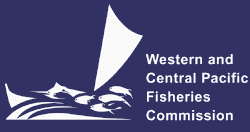 NORTHERN COMMITTEEEIGHTEENTH REGULAR SESSIONELECTRONIC MEETING4-6 October 2022Updated information on North Pacific albacore fishing effort(Reference: Attachment C/Annex A in NC7 Summary Report)WCPFC-NC18-2022/WP-01SecretariatTable 1. Average annual catch of North Pacific albacore (metric tonnes)Table 1-1. Average annual catch of NP albacore during 2006-2010 (from Table 1)Table 2. Fishing effort fishing for North Pacific albacore*  Data in the WCPO were confidentialTable 2 (continued). Fishing effort fishing for North Pacific albacoreItalic = preliminary data*  Data in the WCPO were confidentialTable 2 (continued). Fishing effort fishing for North Pacific albacoreTable 2-1. As requested by the NC12 (Paragraph 57) related to Paragraph 2 in CMM 2005-03, CCMs are requested to report on how to control their fishing effort fishing for North Pacific albacore by indicating, for example, limiting vessels, fishing days, licenses, or some other measures. CCMData pertain to WCPFC Area only or entire N Pacific?Fisheries with ANY catch of NP albacore"Fishing for" NP albacore? (Y/N)2006-2010 average annual catchCanadaN Pacific Albacore trollY5,911 Total catches for Canada:Total catches for Canada:Total catches for Canada:Total catches for Canada:5,911 Catches in fisheries "fishing for" NP albacore:Catches in fisheries "fishing for" NP albacore:Catches in fisheries "fishing for" NP albacore:Catches in fisheries "fishing for" NP albacore:5,911 % of total catch in fisheries "fishing for" NP albacore:% of total catch in fisheries "fishing for" NP albacore:% of total catch in fisheries "fishing for" NP albacore:% of total catch in fisheries "fishing for" NP albacore:100ChinaN. PacificLonglineY1,967N. PacificLonglineN98Total catches for China:Total catches for China:Total catches for China:Total catches for China:1,967Catches in fisheries "fishing for" NP albacore:Catches in fisheries "fishing for" NP albacore:Catches in fisheries "fishing for" NP albacore:Catches in fisheries "fishing for" NP albacore:1,869% of total catch in fisheries "fishing for" NP albacore:% of total catch in fisheries "fishing for" NP albacore:% of total catch in fisheries "fishing for" NP albacore:% of total catch in fisheries "fishing for" NP albacore:95Note: Historically, there are 10 longliners seasonally operating  in the high seas of Northern Pacific Ocean targeting albacore, which covered the Convention Areas of WCPFC and IATTCNote: Historically, there are 10 longliners seasonally operating  in the high seas of Northern Pacific Ocean targeting albacore, which covered the Convention Areas of WCPFC and IATTCNote: Historically, there are 10 longliners seasonally operating  in the high seas of Northern Pacific Ocean targeting albacore, which covered the Convention Areas of WCPFC and IATTCNote: Historically, there are 10 longliners seasonally operating  in the high seas of Northern Pacific Ocean targeting albacore, which covered the Convention Areas of WCPFC and IATTCNote: Historically, there are 10 longliners seasonally operating  in the high seas of Northern Pacific Ocean targeting albacore, which covered the Convention Areas of WCPFC and IATTCCook IslandsN Pacific total catchesAlbacore trollY31N Pacific total catchesLonglineY8Total catches for Cook Islands:Total catches for Cook Islands:Total catches for Cook Islands:Total catches for Cook Islands:39Catches in fisheries "fishing for" NP albacore:Catches in fisheries "fishing for" NP albacore:Catches in fisheries "fishing for" NP albacore:Catches in fisheries "fishing for" NP albacore:39% of total catch in fisheries "fishing for" NP albacore:% of total catch in fisheries "fishing for" NP albacore:% of total catch in fisheries "fishing for" NP albacore:% of total catch in fisheries "fishing for" NP albacore:100FijiN. PacificLLN1.2Total catches for Fiji Islands:Total catches for Fiji Islands:Total catches for Fiji Islands:Total catches for Fiji Islands:1.2Catches in fisheries "fishing for" NP albacore:Catches in fisheries "fishing for" NP albacore:Catches in fisheries "fishing for" NP albacore:Catches in fisheries "fishing for" NP albacore:0 % of total catch in fisheries "fishing for" NP albacore:% of total catch in fisheries "fishing for" NP albacore:% of total catch in fisheries "fishing for" NP albacore:% of total catch in fisheries "fishing for" NP albacore:0 JapanCA onlyLL CoastY16,817LL DWY4,230PL CoastN89PL DWY24,504PS CoastN14PS DWN1,841GN N430TrollN505Set NetN52OthersN36Total catches for Japan:Total catches for Japan:Total catches for Japan:Total catches for Japan:48,518Catches in fisheries "fishing for" NP albacore:Catches in fisheries "fishing for" NP albacore:Catches in fisheries "fishing for" NP albacore:Catches in fisheries "fishing for" NP albacore:45,551% of total catch in fisheries "fishing for" NP albacore:% of total catch in fisheries "fishing for" NP albacore:% of total catch in fisheries "fishing for" NP albacore:% of total catch in fisheries "fishing for" NP albacore:94KoreaCA onlyLL DWY18CA onlyLL DWN157Total catches for Korea:Total catches for Korea:Total catches for Korea:Total catches for Korea:175Catches in fisheries "fishing for" NP albacore:Catches in fisheries "fishing for" NP albacore:Catches in fisheries "fishing for" NP albacore:Catches in fisheries "fishing for" NP albacore:18% of total catch in fisheries "fishing for" NP albacore:% of total catch in fisheries "fishing for" NP albacore:% of total catch in fisheries "fishing for" NP albacore:% of total catch in fisheries "fishing for" NP albacore:10NOTE: Three LL DW participated in fishing for NP Albacore in 2007 and 2008, and the catch was 87 tons.NOTE: Three LL DW participated in fishing for NP Albacore in 2007 and 2008, and the catch was 87 tons.NOTE: Three LL DW participated in fishing for NP Albacore in 2007 and 2008, and the catch was 87 tons.NOTE: Three LL DW participated in fishing for NP Albacore in 2007 and 2008, and the catch was 87 tons.NOTE: Three LL DW participated in fishing for NP Albacore in 2007 and 2008, and the catch was 87 tons.PhilippinesN PacificothersN75Total catches for Philippines (average for 2009-2011):Total catches for Philippines (average for 2009-2011):Total catches for Philippines (average for 2009-2011):Total catches for Philippines (average for 2009-2011):75Catches in fisheries "fishing for" NP albacore:Catches in fisheries "fishing for" NP albacore:Catches in fisheries "fishing for" NP albacore:Catches in fisheries "fishing for" NP albacore:0% of total catch in fisheries "fishing for" NP albacore:% of total catch in fisheries "fishing for" NP albacore:% of total catch in fisheries "fishing for" NP albacore:% of total catch in fisheries "fishing for" NP albacore:0NOTE: Catches are mainly from artisanal Hook-and-Line Gear (non-targeting ALB)NOTE: Catches are mainly from artisanal Hook-and-Line Gear (non-targeting ALB)NOTE: Catches are mainly from artisanal Hook-and-Line Gear (non-targeting ALB)NOTE: Catches are mainly from artisanal Hook-and-Line Gear (non-targeting ALB)NOTE: Catches are mainly from artisanal Hook-and-Line Gear (non-targeting ALB)Chinese TaipeiN Pacificalbacore LLY2,548N PacificLL othersN552Total catches for Chinese Taipei:Total catches for Chinese Taipei:Total catches for Chinese Taipei:Total catches for Chinese Taipei:3,100Catches in fisheries "fishing for" NP albacore:Catches in fisheries "fishing for" NP albacore:Catches in fisheries "fishing for" NP albacore:Catches in fisheries "fishing for" NP albacore:2,548% of total catch in fisheries "fishing for" NP albacore:% of total catch in fisheries "fishing for" NP albacore:% of total catch in fisheries "fishing for" NP albacore:% of total catch in fisheries "fishing for" NP albacore:82United StatesN PacificAlbacore trollY12,344LonglineN288GillnetN3Pole and lineN0Purse seineN23OtherN577Total catches for United States:Total catches for United States:Total catches for United States:Total catches for United States:13,236Catches in fisheries "fishing for" NP albacore:Catches in fisheries "fishing for" NP albacore:Catches in fisheries "fishing for" NP albacore:Catches in fisheries "fishing for" NP albacore:12,344% of total catch in fisheries "fishing for" NP albacore:% of total catch in fisheries "fishing for" NP albacore:% of total catch in fisheries "fishing for" NP albacore:% of total catch in fisheries "fishing for" NP albacore:93NOTE:     1) These USA (2006-2010) data may not be confirmed from figures available to the Secretariat.     2) US response: See all our annual reports under CMM 2005-03, the latest of which is dated 30 April 2012.NOTE:     1) These USA (2006-2010) data may not be confirmed from figures available to the Secretariat.     2) US response: See all our annual reports under CMM 2005-03, the latest of which is dated 30 April 2012.NOTE:     1) These USA (2006-2010) data may not be confirmed from figures available to the Secretariat.     2) US response: See all our annual reports under CMM 2005-03, the latest of which is dated 30 April 2012.NOTE:     1) These USA (2006-2010) data may not be confirmed from figures available to the Secretariat.     2) US response: See all our annual reports under CMM 2005-03, the latest of which is dated 30 April 2012.NOTE:     1) These USA (2006-2010) data may not be confirmed from figures available to the Secretariat.     2) US response: See all our annual reports under CMM 2005-03, the latest of which is dated 30 April 2012.VanuatuN Pacificalbacore LLY2,525N PacificLL othersN135Total catches for Vanuatu:Total catches for Vanuatu:Total catches for Vanuatu:Total catches for Vanuatu:2,661  Catches in fisheries "fishing for" NP albacore:Catches in fisheries "fishing for" NP albacore:Catches in fisheries "fishing for" NP albacore:Catches in fisheries "fishing for" NP albacore:2,525  % of total catch in fisheries "fishing for" NP albacore:% of total catch in fisheries "fishing for" NP albacore:% of total catch in fisheries "fishing for" NP albacore:% of total catch in fisheries "fishing for" NP albacore:95 BelizeCA onlyLLY95Total catches for Belize:Total catches for Belize:Total catches for Belize:Total catches for Belize:95Catches in fisheries "fishing for" NP albacore:Catches in fisheries "fishing for" NP albacore:Catches in fisheries "fishing for" NP albacore:Catches in fisheries "fishing for" NP albacore:95% of total catch in fisheries "fishing for" NP albacore:% of total catch in fisheries "fishing for" NP albacore:% of total catch in fisheries "fishing for" NP albacore:% of total catch in fisheries "fishing for" NP albacore:100NOTE: catch unsegregated by areaNOTE: catch unsegregated by areaNOTE: catch unsegregated by areaNOTE: catch unsegregated by areaNOTE: catch unsegregated by areaFederated States of MicronesiaCA onlyLLN18Total catches for FSM:Total catches for FSM:Total catches for FSM:Total catches for FSM:18Catches in fisheries "fishing for" NP albacore:Catches in fisheries "fishing for" NP albacore:Catches in fisheries "fishing for" NP albacore:Catches in fisheries "fishing for" NP albacore:0% of total catch in fisheries "fishing for" NP albacore:% of total catch in fisheries "fishing for" NP albacore:% of total catch in fisheries "fishing for" NP albacore:% of total catch in fisheries "fishing for" NP albacore:0NOTE: Commenced fishery in 2009NOTE: Commenced fishery in 2009NOTE: Commenced fishery in 2009NOTE: Commenced fishery in 2009NOTE: Commenced fishery in 2009Marshall IslandsCA onlyLLNN/ATotal catches for RMI:Total catches for RMI:Total catches for RMI:Total catches for RMI:Catches in fisheries "fishing for" NP albacore:Catches in fisheries "fishing for" NP albacore:Catches in fisheries "fishing for" NP albacore:Catches in fisheries "fishing for" NP albacore:% of total catch in fisheries "fishing for" NP albacore:% of total catch in fisheries "fishing for" NP albacore:% of total catch in fisheries "fishing for" NP albacore:% of total catch in fisheries "fishing for" NP albacore:NOTE: Commenced fishery in 2008NOTE: Commenced fishery in 2008NOTE: Commenced fishery in 2008NOTE: Commenced fishery in 2008CountryTarget categoryCA onlyN PacificCanadaTarget5,911 CanadaNon-Target0ChinaTarget1,967ChinaNon-Target98Cook IslandsTarget39Cook IslandsNon-Target0FijiTarget0FijiNon-Target                          1.2JapanTarget45,551JapanNon-Target2,967KoreaTarget18KoreaNon-Target157PhilippinesTarget0PhilippinesNon-Target75Chinese TaipeiTarget2,548Chinese TaipeiNon-Target552United States of AmericaTarget12,344United States of AmericaNon-Target892VanuatuTarget2,525 VanuatuNon-Target136BelizeTarget95BelizeNon-Target0FSMTarget0FSMNon-Target18Total CatchTotal CatchTotal CatchTotal CatchCA onlyN PacificTotal catchTarget45,66425,236Total catchNon-T3,1421,754Total catchTotal catch48,80626,990ProportionTarget94%94%ProportionNon-T6%6%Proportion100%100%CCMAreaFishery2002-04 Average2002-04 Average200520052006200620072007200820082009200920102010CCMAreaFisheryNo. of vesselsVessel daysNo. of vesselsVessel daysNo. of vesselsVessel daysNo. of vesselsVessel daysNo. of vesselsVessel daysNo. of vesselsVessel daysNo. of vesselsVessel daysCanadaN PacificALB troll2158,8982138,5641746,2432076,9021375,7731386,5401617,294CanadaCA onlyALB troll82561560000000000ChinaN PacificLL101,250101,2301011502260225022802240Cook IslandsN PacificALB troll418322402171157100000Cook IslandsN PacificLL1214001371170000FijiN PacificLL00000000000012JapanCA onlyLL Coast29640.98828941,19728743,36627343,48027640,03028043,53628645,877JapanLL DW63326,85159121,54853821,18649421,71248017,82336112,06034213,084JapanPL DW14119,83913420,44212516,05910616,93110415,66710415,24810115,541KoreaCA onlyLL DW00832683107PhilippinesN PacificHandline00000000000000Chinese TaipeiN PacificALB LL25232,363244,156213,360182,603132,082202,093USAN PacificALB troll13,31111,55210,89211,55211,13813,33913,076USACA onlyALB troll7893716642***VanuatuN PacificLL37 3,407261,98332 2,868232,133201,883141.24810 1.053CCMAreaFishery2002-04 Average2002-04 Average201120112012201220132013201420142015201520162016CCMAreaFisheryNo. of vesselsVessel daysNo. of vesselsVessel daysNo. of vesselsVessel daysNo. of vesselsVessel daysNo. of vesselsVessel daysNo. of vesselsVessel daysNo. of vesselsVessel daysCanadaN PacificALB troll2158,8981618,5561725,9741836,4651604,7471645,1971525,359CanadaCA onlyALB troll8256132214000000ChinaN PacificLL101,2501012401012801012201012901090010910Cook IslandsN PacificALB troll4183Cook IslandsN PacificLL12222168FijiN PacificLL00009230299202066310888170JapanCA onlyLL Coast29640,98827342,99626638,97724837,52924635,36223737.80122937,308JapanLL DW63326,85134112,68332013,81832113,40630513,30528511,76325610,419JapanPL DW14119,8399813,4339514,6468512,7818412,1478412,7438113,923KoreaCA onlyLL DW007,40711,0611,7461,184852943PhilippinesCA onlyArtisanal fishery (non-targeting)00000000000000Chinese TaipeiN PacificALB LL25211,839211,423222,108222,348232,401242,259USAN PacificALB troll13,31113,98315,21813,50912,19911,50612,691USACA onlyALB troll789155**780VanuatuN PacificLL373,407241,24821760271,916251,904222,771181,382CCMAreaFishery2002-04 Average2002-04 Average2017201720182018201920192020202020212021CCMAreaFisheryNo. of vesselsVessel daysNo. of vesselsVessel daysNo. of vesselsVessel daysNo. of vesselsVessel daysNo. of vesselsVessel daysNo. of vesselsVessel daysCanadaN PacificALB troll2158,8981214,9781214,1961223,882CanadaCA onlyALB troll82565100000000ChinaN PacificLL101,2501085010838101,249101,075Cook IslandsN PacificALB troll418300000000Cook IslandsN PacificLL1200000000FijiN PacificLL004114618051494132JapanCA onlyLL Coast29640,98823335,56622934,725225226JapanCA onlyLL DW63326,85125310,15424810,126249249JapanCA onlyPL DW14119,8398212,6598013,2367612,32175KoreaCA onlyLL DW00KoreaCA onlyPS0000PhilippinesN PacificHL0000000000Chinese TaipeiN PacificALB LL25252,567252,943252,338252,079USAN PacificALB troll13,31111,112USACA onlyALB troll7895711234VanuatuN PacificLL373,407231,510272,035262,08732 2,224CCMAreaFisheryRegulation of fishing effortCanadaN PacificALB trollCanada issues domestic “CT” fishing licenses for Albacore Tuna. The CT license is intended to act as a management measure to strengthen management of the domestic tuna fishery, and help ensure Canada is meeting international obligations related to effort. As of 2013, commercial license holders wanting to harvest tuna are required to hold a primary license (with Schedule II privileges) and apply for/receive a separate CT (Tuna) license. The CT license authorizes fishing of Pacific Albacore tuna in Canada’s Exclusive Economic Zone (EEZ) and on the high seas under separate license conditions. The CT license is vessel-based and must be renewed annually.Canadian license holders without a primary license are able to access tuna in international high seas waters through “Section 68 High Seas” licenses. The Section 68 license is intended to act as a management measure to strengthen management of the tuna fishery in the high seas, and help ensure Canada is meeting international obligations related to effort. The Section 68 licence must be renewed annually.CanadaCA onlyALB trollCanada issues domestic “CT” fishing licenses for Albacore Tuna. The CT license is intended to act as a management measure to strengthen management of the domestic tuna fishery, and help ensure Canada is meeting international obligations related to effort. As of 2013, commercial license holders wanting to harvest tuna are required to hold a primary license (with Schedule II privileges) and apply for/receive a separate CT (Tuna) license. The CT license authorizes fishing of Pacific Albacore tuna in Canada’s Exclusive Economic Zone (EEZ) and on the high seas under separate license conditions. The CT license is vessel-based and must be renewed annually.Canadian license holders without a primary license are able to access tuna in international high seas waters through “Section 68 High Seas” licenses. The Section 68 license is intended to act as a management measure to strengthen management of the tuna fishery in the high seas, and help ensure Canada is meeting international obligations related to effort. The Section 68 license must be renewed annually.ChinaN PacificLLThe number of fishing vessels is limited by the license system.Cook IslandsN PacificALB trollNot Applicable, CK has no troll vessels in the fisheryCook IslandsN PacificLLLimited by license. FijiN PacificLLVessel Size class & capacity, Licenses and other measures specified in Offshore Fisheries Management Act 2012 & Offshore Fisheries Management Regulation 2014 and National Strategy for Fiji Fishing Vessels Operating in Areas Beyond National Jurisdiction.JapanCA onlyLL CoastThe number of fishing vessels is limited by the license system.JapanLL DWThe number of fishing vessels is limited by the license system.JapanPL DWThe number of fishing vessels is limited by the license system.KoreaCA onlyLL DWThere has been no Korean flagged fishing vessel targeting for N.ALB. However, all authorized fishing vessels operating in the CA are required to report their catches including non-targeting species daily via the e-reporting system. Philippines--Not applicableNotes from 2021 Annual Report Part 1:359MT(2020) - catches for this species are mainly coming from municipal or artisanal gears (e.g. hook-and-line) and this is not a target species for these gear/s. Fishing effort for municipal or artisanal gears (e.g., hook-and-line) are difficult to quantify, as recognized by the Commission there are some fleets such as the Philippines that has some practical difficulties compiling this information. Also, it would be important to note that Philippines do not target albacore (Thunnus alalunga), this species is mainly caught as bycatch and seasonal in nature.Chinese TaipeiN PacificALB LLWe have limited the number of our fishing vessels fishing for North Pacific albacore to stay below 25 since CMM 2005-03 was implemented. The vessel number is controlled when we issue the fishing permit every year.For other fishing vessels that are not allowed to fishing for North Pacific albacore, their bycatches of this albacore would be monitored to stay below certain ratioUSAN PacificALB trollThe United States has a single fleet that fishes for North Pacific albacore in the Convention Area: the albacore troll fleet is based out of the U.S. West Coast. The albacore troll fleet is not currently subject to effort or catch controls, but permitting, VMS, and reporting (through vessel logbooks) requirements enable the United States to monitor the fishery, including levels of participation, fishing effort and catches. The United States will continue to monitor fishing effort and implement any controls needed to comply with paragraph 2 of the CMM, as well as with relevant decisions adopted in other RFMOs (IATTC).USACA onlyALB trollThe United States has a single fleet that fishes for North Pacific albacore in the Convention Area: the albacore troll fleet is based out of the U.S. West Coast. The albacore troll fleet is not currently subject to effort or catch controls, but permitting, VMS, and reporting (through vessel logbooks) requirements enable the United States to monitor the fishery, including levels of participation, fishing effort and catches. The United States will continue to monitor fishing effort and implement any controls needed to comply with paragraph 2 of the CMM, as well as with relevant decisions adopted in other RFMOs (IATTC).VanuatuN PacificALB LLVanuatu has reviewed its baseline to use information on vessels licensing data for the years 2002-2004 for vessel who fished for North Pacific Albacore. Information on Vessel days is estimated using the 2004 vessel days average (2004 as the year with the most data from the 3 baseline years) and this estimate is used to calculate the average Vessel days for the effort baseline. With this revision Vanuatu is in compliant with the measure and will continue to monitor fishing effort and implement any controls needed to comply with paragraph 2 of the CMM.  